AP Calc BC: Convergence / Divergence of Series (Solutions)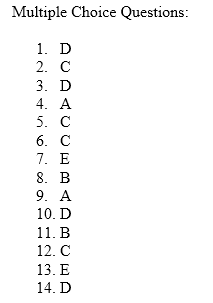 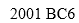 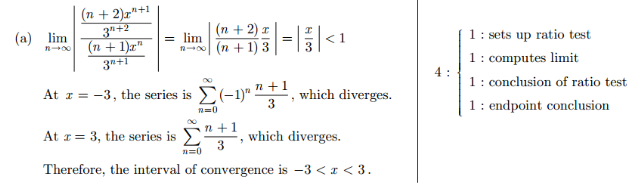 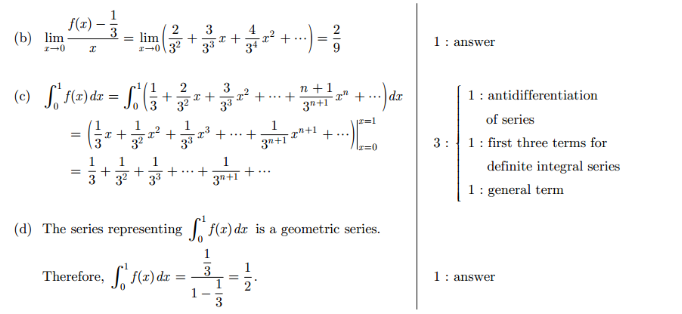 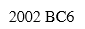 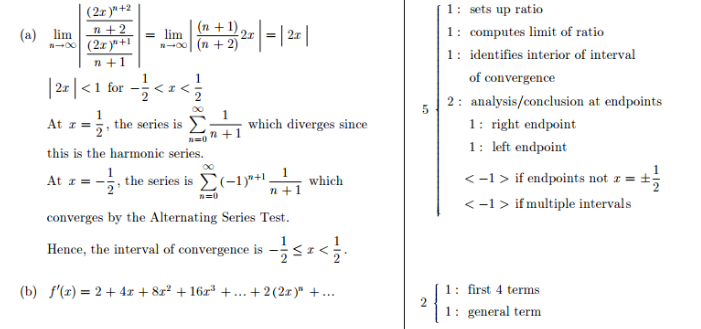 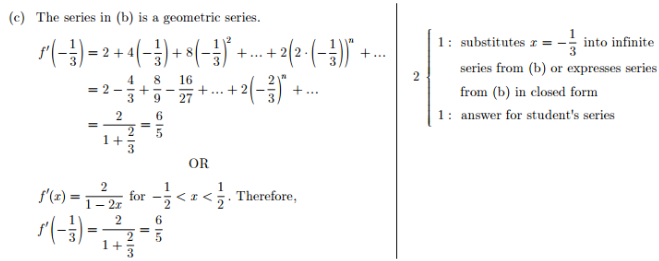 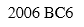 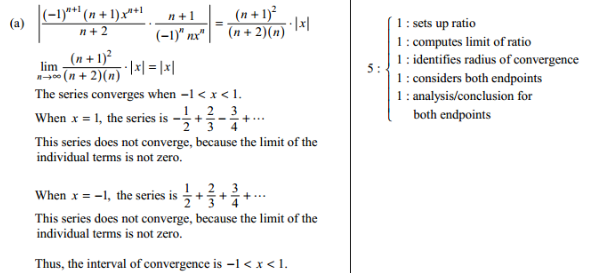 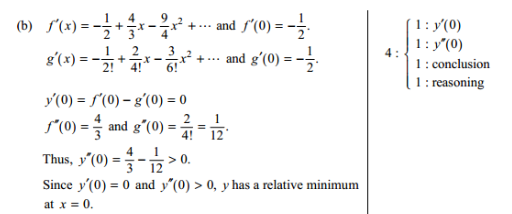 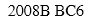 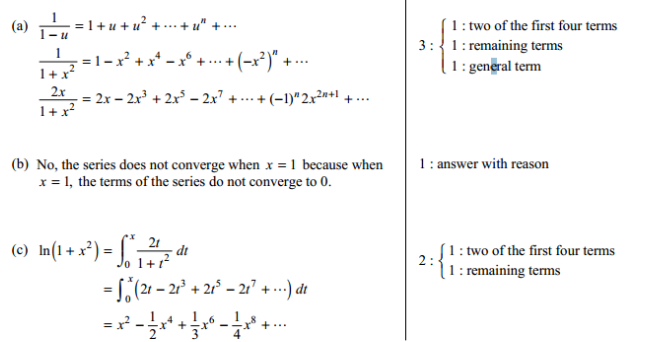 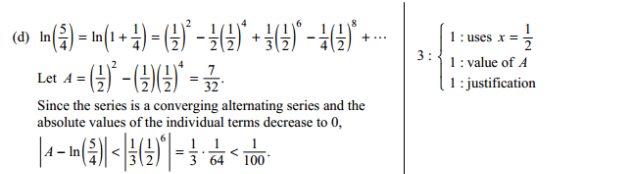 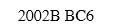 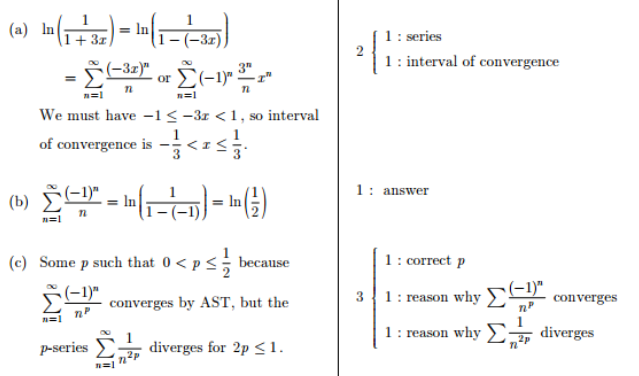 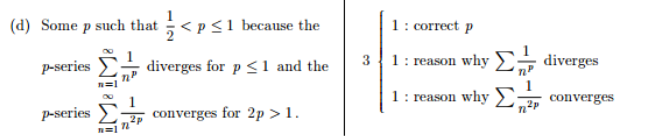 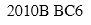 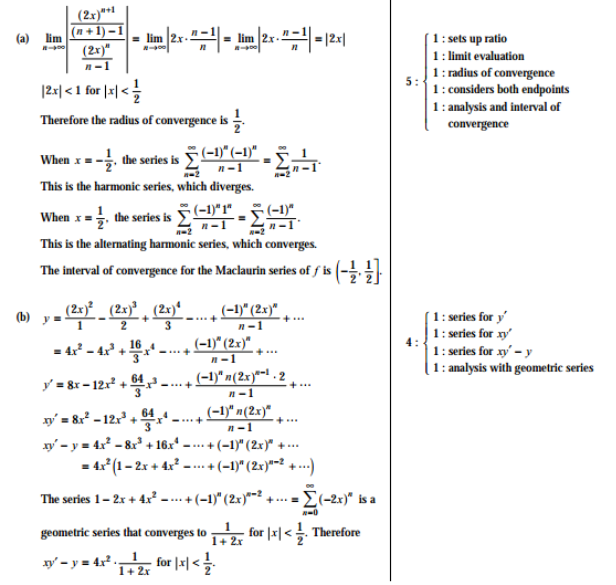 